https://vle.mathswatch.co.uk/vle/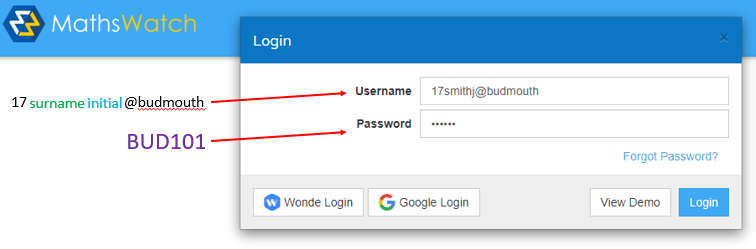 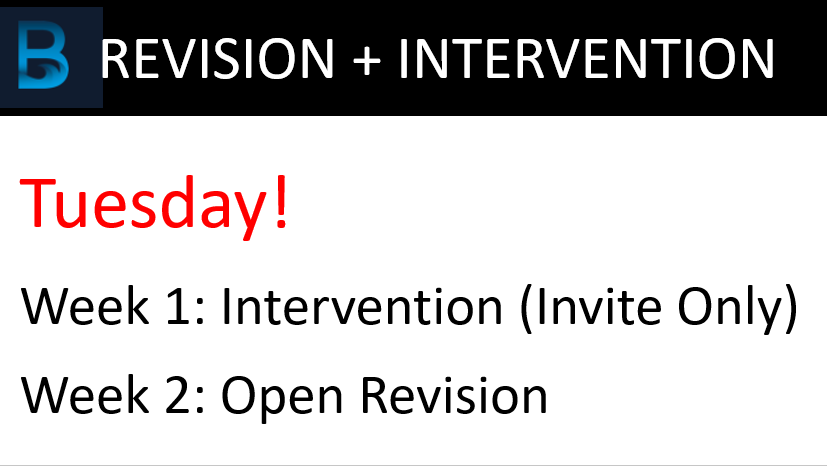 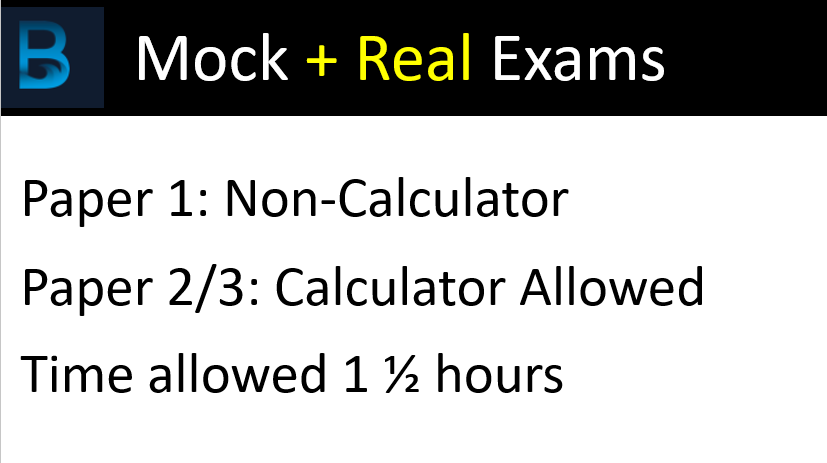 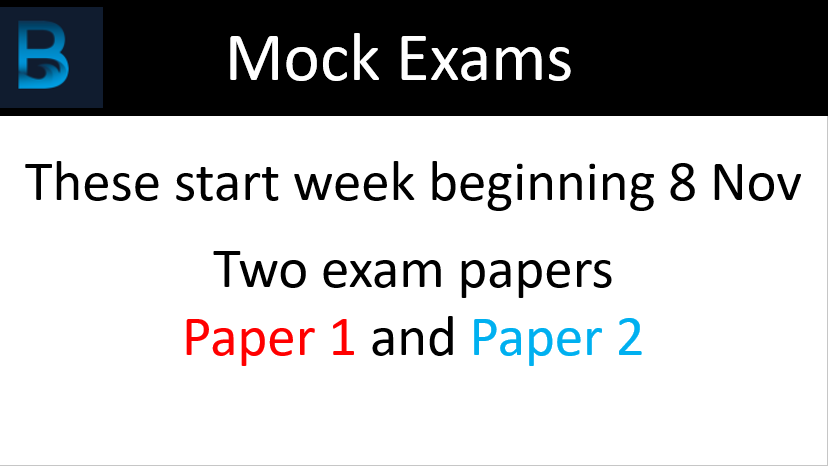 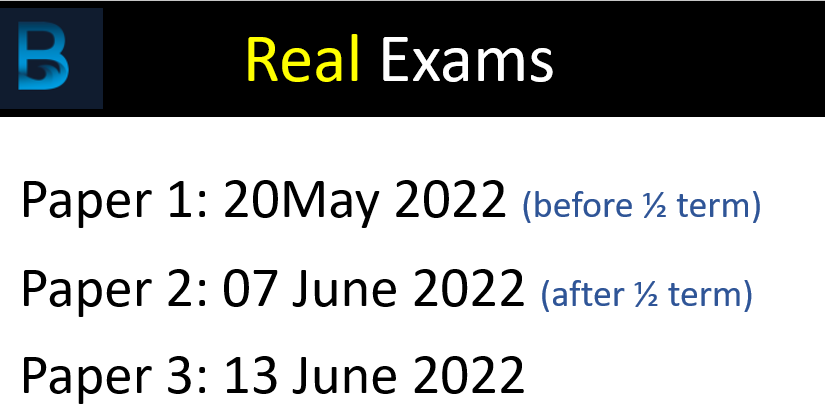 These dates are provisional and correct at the time of writing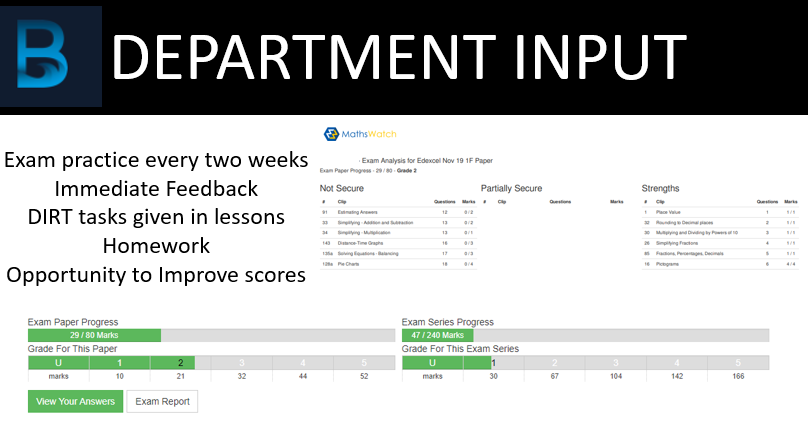 